NOTAS DE DISCIPLINA FINANCIERA1. Balance Presupuestario de Recursos Disponibles NegativoSe informará:a) Acciones para recuperar el Balance Presupuestario de Recursos Disponibles Sostenible.No aplica al no contar con Balance Presupuestario Negativo2. Aumento o creación de nuevo GastoSe informará:a) Fuente de Ingresos del aumento o creación del Gasto no Etiquetado.Ajuste al monto considerado como disponibilidades (ahorro presupuestal) estimada al cierre del ejercicio2019, por la cantidad de $ 315,714,157.05 (Trescientos quince millones setecientos catorce mil ciento cincuenta y siete pesos 05/100 M.N.) habiendo cerrado con la cifra real de $ 517,003,084.31 (Quinientos diecisiete millones tres mil ochenta y cuatro pesos 31/100 M.N.) es decir, derivó, en una variación de aumento al presupuesto por de $201´288,927.26 (Doscientos un millones doscientos ochenta y ocho mil novecientos veintisiete pesos 26/100 M.N.)Se realiza disminución del presupuesto correspondiente al Banco Integral de proyectos por$152,175,858.30 (Ciento cincuenta y dos millones ciento setenta y cinco mil ochocientos cincuenta y ocho pesos 30/100 M.N.) Por no aprobarse el proyecto.Se amplía el presupuesto por autorización de proyecto Ampliación Edificio G $13,736,194.59 (Trece millones setecientos treinta y seis mil ciento noventa y cuatro pesos 59/100 M.N.) obtenido con deuda estatal.Se reintegran rendimientos financieros 2020 del subsidio Estatal Extraordinario 2019 por $82,611.51 (Ochenta y dos mil seiscientos once pesos 51/100 M.N.)Se realiza disminución a la estimación de rendimientos financieros del Subsidio Estatal 2020 por importe de $3,900,000.00 (Tres millones novecientos mil pesos 00/100 M.N.) derivado de diferentes ajustes a las tasas de interés que se ofertan en el mercado.Se realiza disminución a la estimación de rendimientos financieros de recursos institucionales por el importe de $13,000,000.00 (Trece millones de pesos 00/100 M.N.) derivado de diferentes ajustes a las tasas de interés que se ofertan en el mercado.Se amplía presupuesto por $ 3,284,322.71 (Tres millones doscientos ochenta y cuatro mil trescientos veintidós pesos 71/100 M.N) correspondiente a la recuperación de cuentas por cobrar de la Red Médica.Se amplía presupuesto por el monto recaudado de Pago de Seguro contra accidentes por $ 3,337,858.01 (Tres millones trescientos treinta y siete mil ochocientos cincuenta y ocho pesos 01/100 M.N.)Se amplía el presupuesto del Fondo de Jubilaciones y Pensiones en $ 1,036,583.69 (Un millón treinta y seis mil quinientos ochenta y tres pesos 69/100 M.N.), correspondiente a las retenciones de los trabajadores de la UG al fondo de Jubilaciones y Pensiones, quedando un monto recaudado total en el ejercicio 2020 de $ 24,074,739.30 (Veinte millones setenta y cuatro mil setecientos treinta y nueve pesos 30/100 M.N.)b) Fuente de Ingresos del aumento o creación del Gasto Etiquetado.Se amplía el presupuesto de correspondiente al U006 2020 en 4´543,497.22 (Cuatro millones quinientos cuarenta y tres mil cuatrocientos noventa y siete pesos 22/100 M.N.) de acuerdo al Convenio de Apoyo Financiero.Se amplía por autorización de recurso de proyecto RUA por $2´000,000.00 (Dos millones de pesos 00/100 M.N.)También se amplía el recurso FAM 2020 por 32,337.27 (Treinta y dos mil trescientos treinta y siete pesos 27/100 M.N.) para reflejar el monto autorizado, el cual asciende a $ 23,699,906.00 (Veintitrés millones seiscientos noventa y nueve mil novecientos seis pesos 00/100 M.N.)Se amplía el recurso FAM NMS 2020 por 1,642,538.00 (Un millón seiscientos cuarenta y dos mil quinientos treinta y ocho pesos 00/100 M.N.). Así como Remanentes FAM NS por $3,714,903.72 (Tres millones setecientos catorce mil novecientos tres pesos 72/100 M.N.) y Remanentes FAM NMS por $257,463.99 (Doscientos cincuenta y siete mil cuatrocientos sesenta y tres pesos 99/100 M.N.) por autorización de la SFIA.Se reintegran rendimientos financieros 2020 de programas federales 2019 por $321,563.62Se realiza disminución a la estimación de rendimientos financieros del Subsidio Federal Ordinario 2020 por importe de $7,100,000.00 (Siete millones cien mil pesos 00/100 M.N.) derivado de diferentes ajustes a las tasas de interés que se ofertan en el mercado.Se realiza disminución a la estimación de rendimientos financieros de recursos concursables por un importe de $2,000,000.00 (Dos millones de pesos 00/100 M.N.) derivado de diferentes ajustes a las tasas de interés que se ofertan en el mercado.Se amplía presupuesto por recepción de recurso PRODEP 2020 por 6,704,772.00 (Seis millones setecientos cuatro mil setecientos setenta y dos pesos 00/100 M.N.).Se realiza disminución al monto presupuestado para PROFEXCE 2020 por un importe de $12,693,253.20 (Doce millones seiscientos noventa y tres mil doscientos cincuenta y tres pesos 20/100 M.N.) quedando un importe autorizado y ministrado de PROFEXCE de $12,395,160.00 (Doce millones trescientos noventa y cinco mil ciento sesenta pesos 00/100 M.N.)Se realiza disminución del Programa de Carrera Docente U040 por $10,964,565.00 (Diez millones novecientos sesenta y cuatro mil quinientos sesenta y cinco pesos 00/100 M.N.) quedando un importe autorizado de $10,704,617.00 (Diez millones setecientos cuatro mil seiscientos diecisiete pesos 00/100 M.N.)4to Trimestre:Se amplía presupuesto por recepción de Subsidio Federal Extraordinario por $ 46,076,911.00 (Cuarenta y seis millones setenta y seis mil novecientos once pesos 00/100 M.N.).Se amplía el recurso Remanente FAM NMS 2020 por $ 214,420.00 (Doscientos catorce mil cuatrocientos veinte pesos 00/100 M.N.). Así como Remanentes FAM NS por $3,093,845.39 (Tres millones noventa y tres mil ochocientos cuarenta y cinco pesos 39/100 M.N.)3. Pasivo Circulante al Cierre del Ejercicio (ESF-12)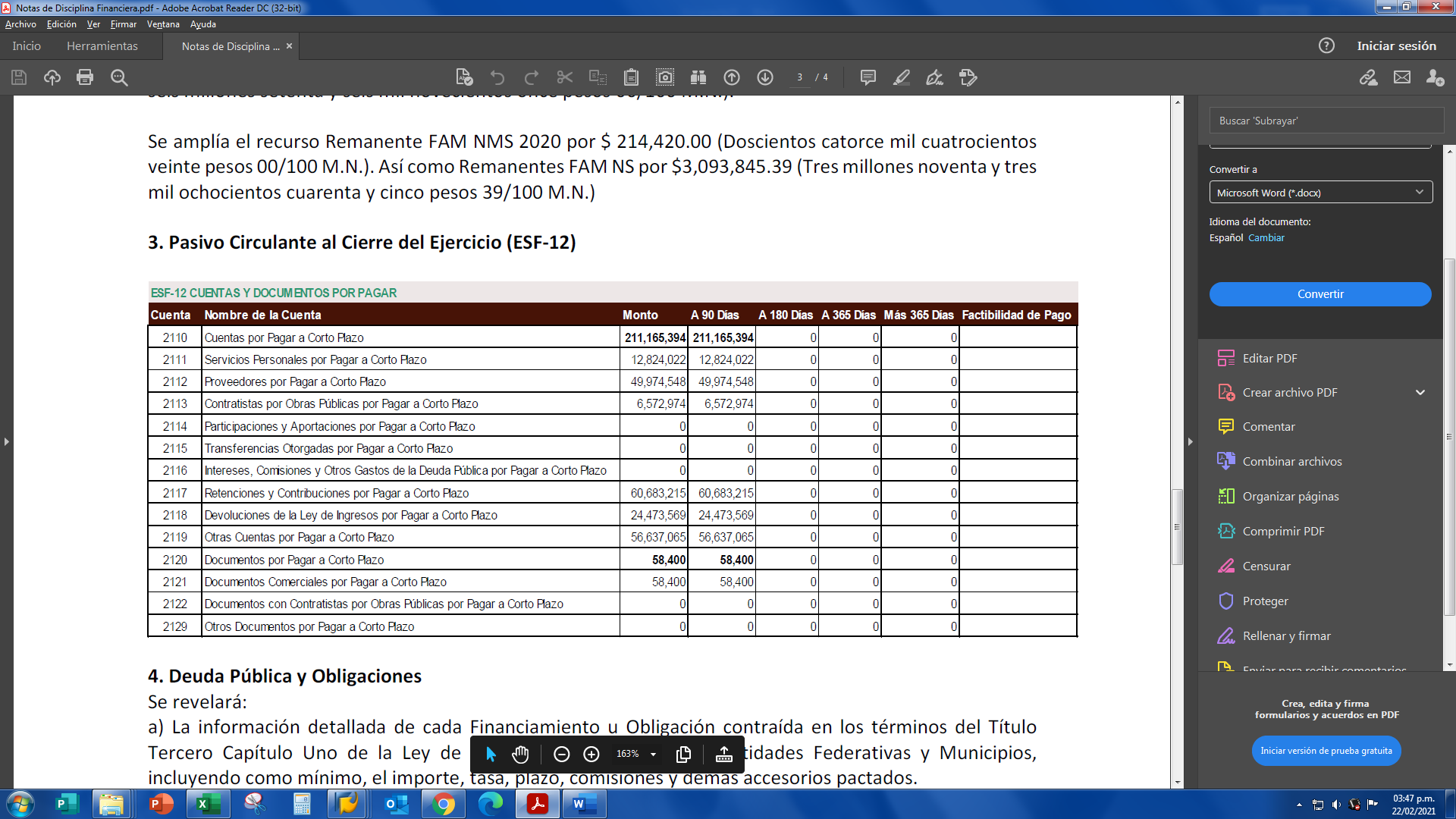 4. Deuda Pública y ObligacionesSe revelará:a) La información detallada de cada Financiamiento u Obligación contraída en los términos del Título Tercero Capítulo Uno de la Ley de Disciplina Financiera de las Entidades Federativas y Municipios, incluyendo como mínimo, el importe, tasa, plazo, comisiones y demás accesorios pactados. No aplica por no contar con deuda pública.5. Obligaciones a Corto PlazoSe revelará:a) La información detallada de las Obligaciones a corto plazo contraídas en los términos del Título Tercero Capítulo Uno de la Ley de Disciplina Financiera de las Entidades Federativas y Municipios, incluyendo por lo menos importe, tasas, plazo, comisiones y cualquier costo relacionado, así mismo se deberá incluir la tasa efectiva.No aplica6. Evaluación de CumplimientoSe revelará:a) La información relativa al cumplimiento de los convenios de Deuda Garantizada.No aplica.